LIVRE A COMPTER DE :………………………………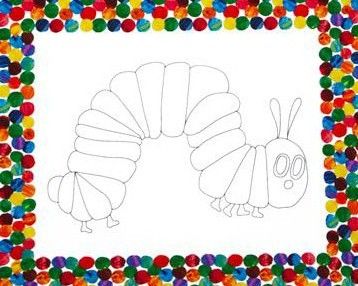 A partir de l’album : « LA CHENILLE QUI FAIT DES TROUS » d’Eric CARLEUNE MINUSCULE CHENILLE SORTIE DE SON ŒUF A TRES FAIM.LUNDI, ELLE CROQUE DANS UNE POMME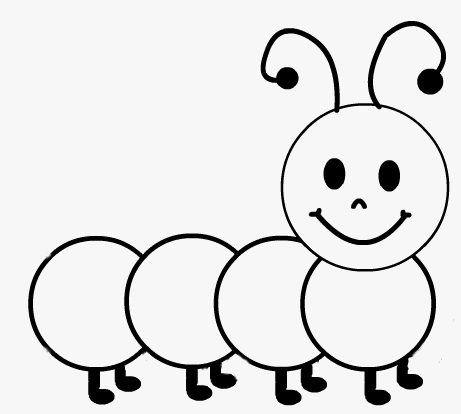 MAIS ELLE A ENCORE FAIM.MARDI, ELLE CROQUE DANS DEUX POIRESMAIS ELLE A ENCORE FAIM.MERCREDI, ELLE CROQUE DANS TROIS PRUNESMAIS ELLE A ENCORE FAIM.JEUDI, ELLE CROQUE DANS QUATRE FRAISES.MAIS ELLE A ENCORE FAIM.VENDREDI, ELLE CROQUE DANS CINQ ORANGESMAIS ELLE A ENCORE FAIM.SAMEDI, ELLE CROQUE DANS PLEIN DE BONNES CHOSESCETTE NUIT-LA, ELLE A MAL AU VENTRE.DIMANCHE, LA CHENILLE CROQUE DANS UNE BELLE FEUILLE VERTE ET SE SENT BEAUCOUP MIEUX.
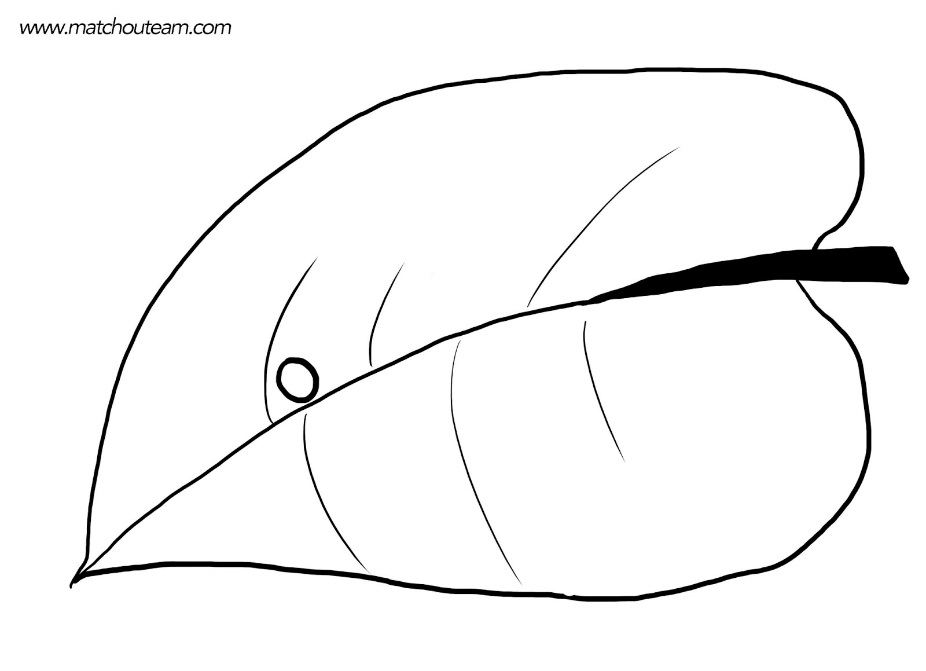 MAINTENANT, ELLE N’A PLUS FAIM DU TOUT, ELLE EST DEVENUE TRES GROSSE.
ELLE SE CONSTRUIT UN COCON ET DEUX SEMAINES PLUS TARD, QUAND ELLE LE PERCE POUR EN SORTIR….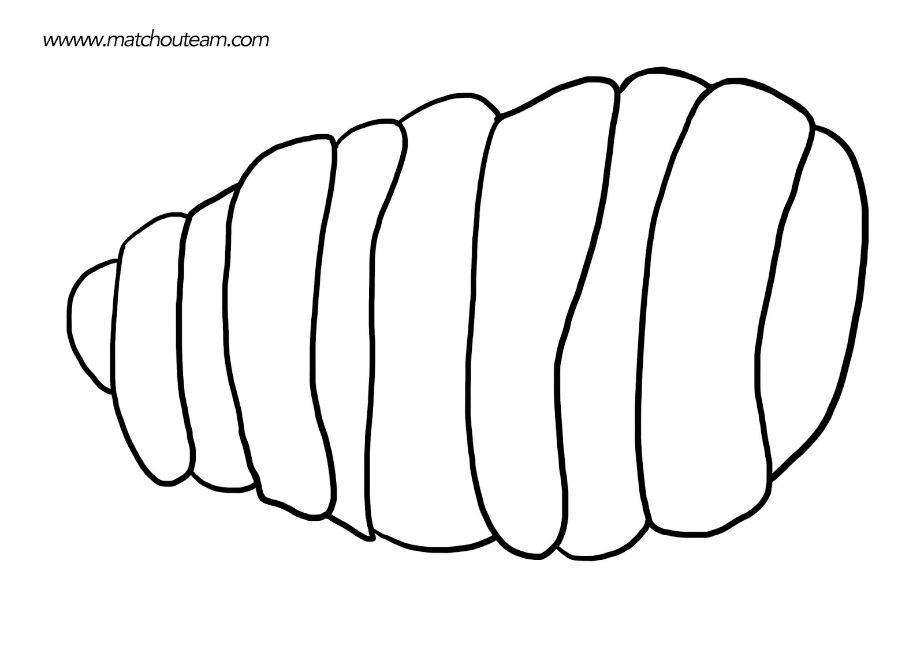 ELLE EST DEVENUE UN SUPERBE PAPILLON MULTICOLORE !
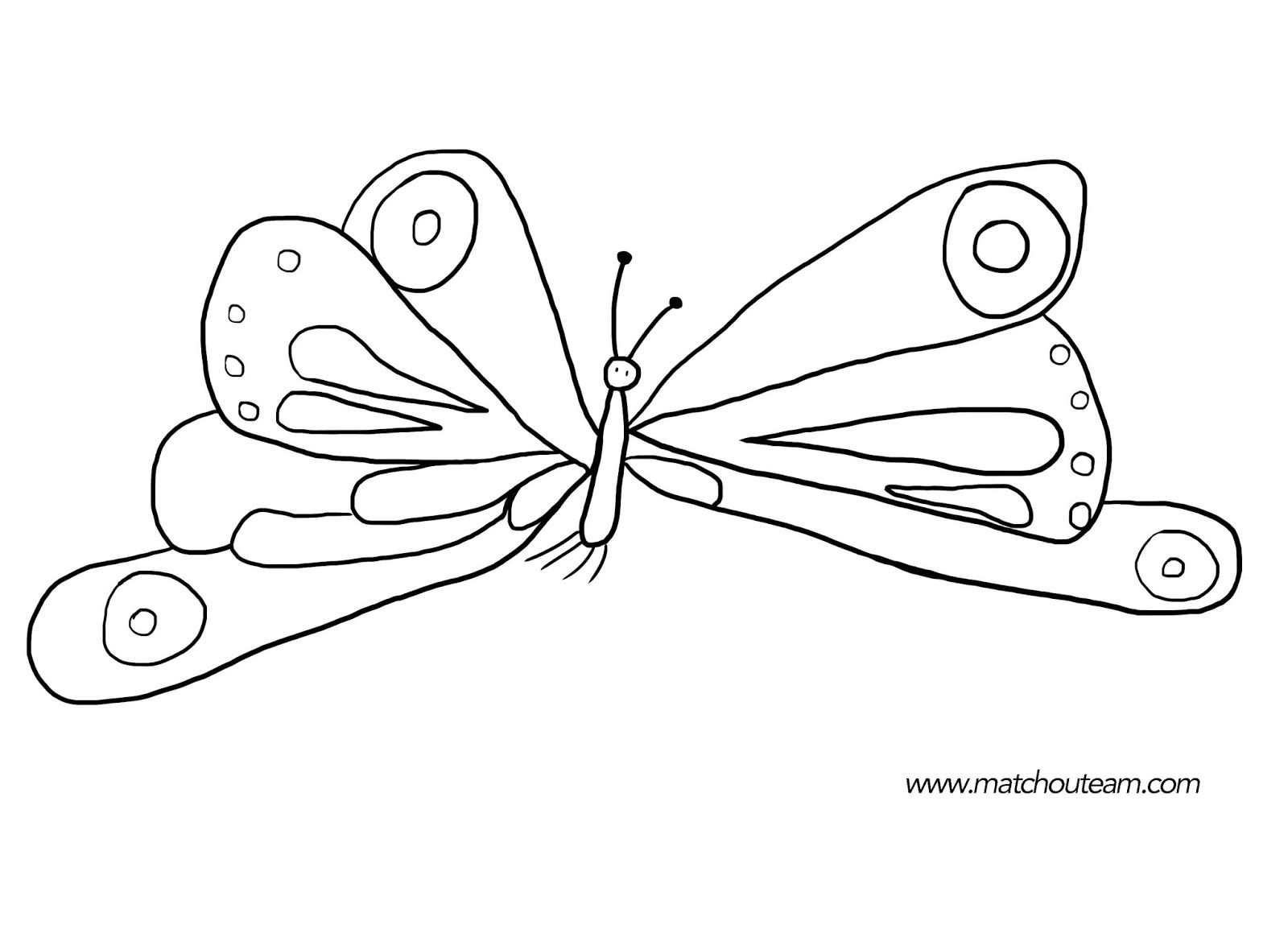 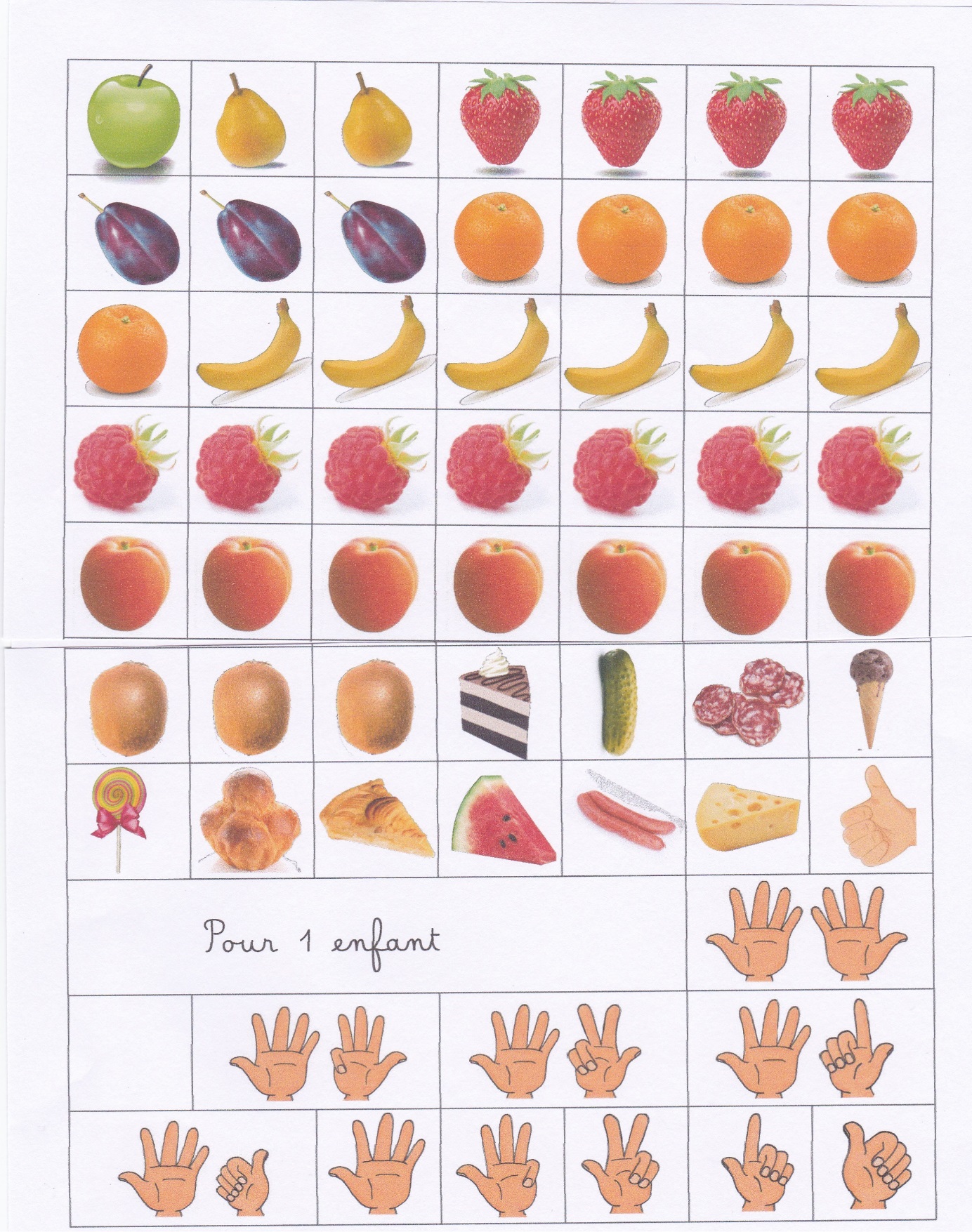 